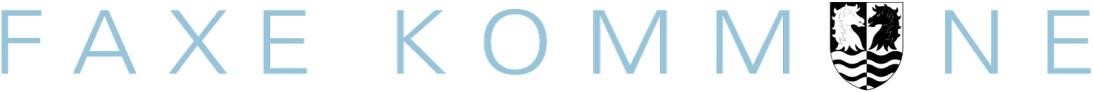 Center for Social Sundhed og pleje KLAGEVEJLEDNING Vi bestræber os altid på at gøre vores bedste. Men er du utilfreds med dit møde med Rusmiddelcentret, dvs. de medarbejdere du har mødt, eller den behandling du har fået, har du mulighed for at klage. Vil du klage over dit møde med Rusmiddelcentret dvs. de medarbejdere du har mødt, eller den behandling du har fået, skal du rette henvendelse til leder af Rusmiddelcentret: Tommy Grønvold tlf.: 56 20 27 31 mobil: 40 20 47 08mail: tgrnv@faxekommune.dk Vil du klage over stofbehandling dvs. over beslutningen om, hvilke behandlingsforløb du får tilbudt, så skal du rette henvendelse til: Rusmiddelcentret Præstøvej 78 4640 Faxe eller pr. mail til: rus@faxekommune.dk Mærk din henvendelse: Klage Bemærk din frist for at klage er 4 uger, fra du har modtaget din afgørelse. Rusmiddelcentret revurderer sagen. Hvis kommunen fastholder afgørelsen, sendes klagen med relevante akter videre til behandling i Ankestyrelsen. Vil du klage over alkoholbehandling dvs. over beslutningen om, hvilken medicinsk behandling du får tilbudt, så skal du rette henvendelse til: Styrelsen for Patientklager Olof Palmes Allé 18 H8200 Aarhus Nstpk@stpk.dk Tlf. 72 33 05 00Læs mere på: https://www.borger.dk/Sider/handlingsside.aspx?DomainServiceId=fcdd2936-33af-401d8265-1ad3815344ca&PageId=79b8ff81-a381-4f49-b764-a9c19a77bbb6  Har du brug for yderligere vejledning  er du velkommen til t kontakte kommunens Borgerrådgiver. Læs mere om hvad Borgerrådgiveren kan hjælpe dig med på kommunens hjemmeside: https://www.faxekommune.dk/borger/om-kommunen/din-borgerraadgiver 